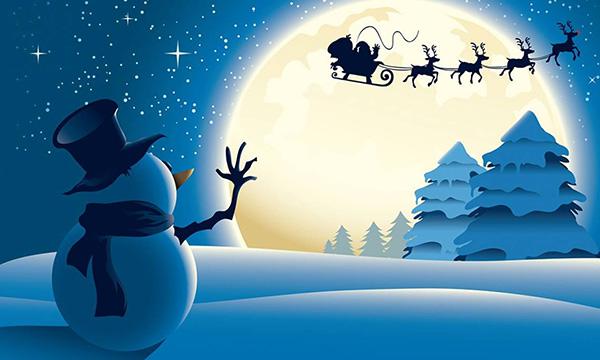 					                                                    Ο Πρόεδρος  και το Δ.Σ. του                                                                            Ιατρικού Συλλόγου Ζακύνθου                                                                                        σας εύχονται                                                                             Καλά Χριστούγεννα                                                                                             &                                                                    Ευτυχισμένο το Νέο Έτος με Υγεία !!!